‘DOCTOR’ 지원서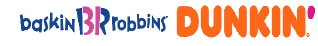 지원서 상의 모든 기재사항은 사실과 다름이 없음을 확인합니다.2023년          월          일지원자 성명 :               (인)(사진)성명한글휴대전화010-(사진)성명영문이메일@(사진)생년월일생년월일SNS계정(사진)주소주소학력사항재학기간학교명전공전공졸업구분소재지학력사항~학력사항~학력사항~경력사항근무기간근무처직위업무업무퇴직사유경력사항경력사항경력사항자격증/면허증수상내역/교육이수/해외경험/기타 등군필여부군필 / 미필 / 면제 (면제 시 사유:          )복무기간~지원 동기